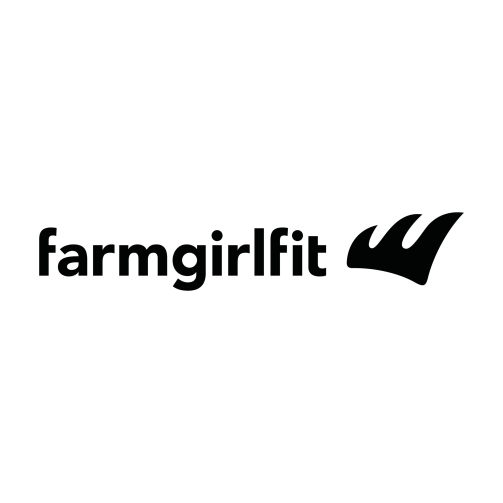 PENNIES FOR PULLUPS 2022What Is It?Pennies for Pull-ups is the annual charity fundraiser of Farmgirlfit. Each year this is how Farmgirlfit celebrates their anniversary: a challenge for the members and an opportunity to give back to the local community that supports them year-round. This year is the 11th Anniversary! How Does It Work?Each day in October, Farmgirlfit members are challenged to complete the number of pull-ups corresponding to the date:	October 1st – do 1 pull-up	October 2nd – do 2 pull-ups	October 3rd – do 3 pull-ups, and so on, until	October 31st – do 31 pull-ups!By the end of the month, if a member completes the FULL challenge, they will have done 496 pull-ups!  There’s also a bonus option to complete 4 more on the last day to join the 500 Club. For every pull-up completed during the month, Farmgirlfit will donate 1 penny ($0.01) to a local charity. 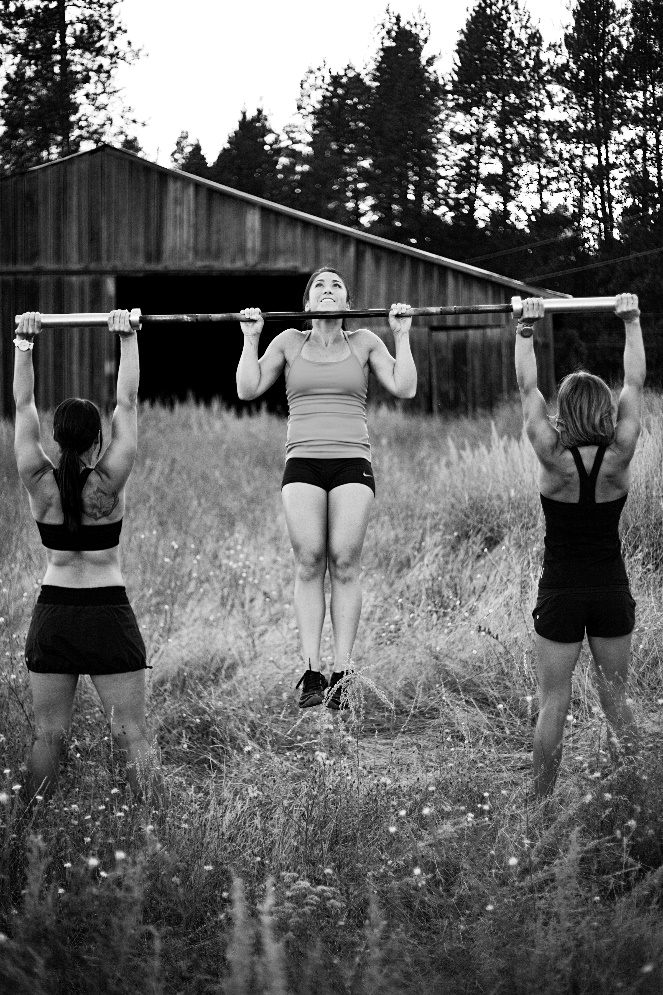 Who Benefits?This year, 100% of the funds raised will be donated to Cancer Can’t. 
Cancer Can’t is a non-profit organization started by a cancer patient.  Their mission is to help people fighting cancer in the Inland Northwest by improving their daily lives and circumstances.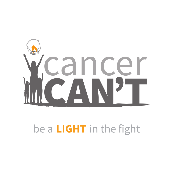 My Personal Goal is:__________________________________________________________________________________________________________________________________________________________Will YOU match Farmgirlfit’s pledge, by sponsoring me 1¢ for EVERY pull-up I complete in October?Donation CollectionI will come collecting the first week of November. Payment can be made via Cash, Check (payable to Farmgirlfit OR to Cancer Can’t), or PayPal to info@farmgirlfit.com. For PayPal, please specify it for “Friends and Family.”